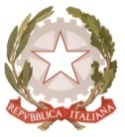 MINISTERO  DELL’ ISTRUZIONE, DELL’UNIVERSITA E DELLA RICERCAUFFICIO SCOLASTICO REGIONALE PER IL LAZIOLICEO SCIENTIFICO STATALET A L E T E00195 Roma - Via Camozzi, 2 – 06/121124305 – Distretto 25RMPS48000T – email: rmps48000t@istruzione.it – www.liceotalete.edu.itRoma, 31.01.2019Ai docenti Agli alunniAi genitoriSito webCIRCOLARE n. 216        Oggetto: Selezione  Gara a squadre delle Olimpiadi di Statistica Si rende noto che il Liceo Talete si è  classificato tra le prime 30 scuole livello nazionale nelle Olimpiadi di Statistica del 23 gennaio nelle due categorie: classi I e II, classi III e IV; pertanto è ammesso alle gare a squadre nazionali.Le due squadre così composte:Lorenzo Rinaldetti, Raffaele D’Anna, Stefano Siena ( I e II),  ClaudioPasquale, Giorgio Ferrari, Luisa Landi (III e IV) saranno impegnate ad  analizzare  ed  elaborare, entro il 1 marzo, una serie di dati inviati dall’Istat.Le squadre italiane  meglio classificate, in ciascuna delle due categorie, avranno accesso alla European Statistics Competition , che si svolgerà nel periodo aprile- maggio 2019.La referente delle Olimpiadi della  StatisticaProf.ssa Daniela  Casale                                                                                                      Il Dirigente scolastico 								       Prof.  Alberto Cataneo		                                                                          (Firma autografa sostituita a mezzo  stampa                                                                                                         ai sensi dell’art. 3 comma 2 del d.lgs. n.39/1993)